СОВЕТ ДЕПУТАТОВ МУНИЦИПАЛЬНОГО ОБРАЗОВАНИЯ НОВОЧЕРКаССКИЙ  СЕЛЬСОВЕТ САРАКТАШСКОГО РАЙОНА ОРЕНБУРГСКОЙ ОБЛАСТИчетвертый СОЗЫВ РЕШЕНИЕочередного двадцать восьмого заседания Совета депутатовмуниципального образования Новочеркасский сельсоветчетвертого  созыва28.09.2023                                 с. Новочеркасск                                            № 139             На основании пункта 4 статьи 86 Бюджетного кодекса Российской Федерации, статьи 16 Закона Оренбургской области от 12.09.1997 № 130/32-ОЗ "О статусе выборного должностного лица местного самоуправления", Закона Оренбургской области от 10.10.2007 № 1611/339-IV-ОЗ «О муниципальной службе в Оренбургской области» и руководствуясь Уставом сельского поселения Новочеркасский сельсовет Саракташского  района Оренбургской области,           Совет депутатов сельсоветаР Е Ш И Л:1. Внести в Приложение к решению Совета депутатов Новочеркасского сельсовета от 28 марта 2023 года № 123 ««Об утверждении Положения о порядке оплаты труда  главы муниципального образования Новочеркасский сельсовет Саракташского района Оренбургской области» (далее – Положение), следующие изменения:1.1.Пункт 2.1. раздела 2 Положения  изложить в редакции следующего содержания:«Должностной оклад главы муниципального образования составляет 25417,0 рублей.Размер должностного оклада увеличивается (индексируется) в соответствии с законодательством.Индексация заработанной платы главы муниципального образования:- осуществляется ежегодно на величину не ниже индекса роста потребительских цен в соответствии с прогнозом социально-экономического развития Российской Федерации;- производится путем повышения окладов  муниципальных служащих в размере и сроки, которые устанавливаются постановлением  администрации Новочеркасского сельсовета. - Размеры оклада при индексации округляются  до целого рубля в сторону увеличения.»        2. Настоящее решение вступает в силу после официального опубликования в информационном бюллетене «Новочеркасский сельсовет» и распространяет свое действие на правоотношения, возникшие с 1 сентября 2023 года.        3. Контроль за исполнением настоящего решения возложить на постоянную комиссию Совета депутатов сельсовета по бюджетной, налоговой и финансовой политике, собственности и экономическим вопросам, торговле и быту (Закиров Р.Г.).Председатель Совета депутатов                                                        Г.Е.МатвеевГлава сельсовета                                                                           Н.Ф.СуюндуковРазослано: постоянной комиссии, бухгалтерии сельсовета, финансовому отделу района, прокуратуре района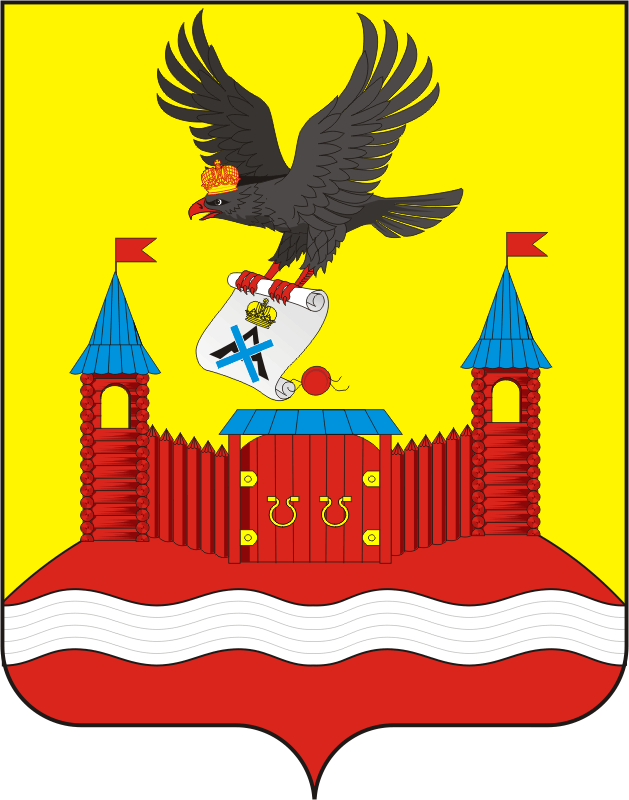 О внесении изменений в Приложение к решению Совета депутатов Новочеркасского сельсовета от 28 марта 2023 года № 123  «Об утверждении Положения о порядке оплаты труда  главы муниципального образования Новочеркасский сельсовет Саракташского районаОренбургской области»